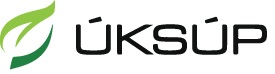 ÚSTREDNÝ KONTROLNÝ A SKÚŠOBNÝ ÚSTAV POĽNOHOSPODÁRSKY V BRATISLAVE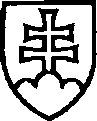 Odbor ekologickej poľnohospodárskej výrobyŽiadosť o udelenie povolenia pre posudzovanie prípravkov na čistenie
a dezinfekciu budov a zariadení pre živočíšnu výrobu v systéme ekologickej
poľnohospodárskej výroby v Slovenskej republikeMatúškova 21, 833 16 Bratislava, E-mail: ekologia@uksup.skČestne vyhlasujem, že uvedené údaje sú pravdivé a všetky priložené dokumenty, ktoré nie sú úradne overené, súhlasia s originálom.V ..................................     Dňa: ..................................                 .............................................................Podpis a pečiatka
prevádzkovateľaVysvetlivky k vyplneniu žiadosti:Žiadateľ - Obchodný názov žiadateľa tak ako je uvedené v ORSR, ŽRSR alebo v osvedčení o evidencii samostatne hospodáriaceho roľníka (SHR)Výrobok požaduje pre (žiadateľ môže žiadať o posúdenie prípravkov z dôvodu):predaj prípravku na území SR poľnohospodáromvlastnú spotrebu - žiadosť o udelenie povolenia na použitie prípravkov na dezinfekciu, budov, vybavenia, zariadení, kt. má v užívaní žiadateľPrílohyEtikety - žiadateľ k žiadosti priloží schválenú etiketu výrobku v Slovenskom jazyku, s kt. predáva výrobokKarta bezpečnostných údajov - karta bezpečnostných údajov vypracovaná na výrobok v zmysle nariadenia Európskeho parlamentu a Rady č. 1907/2006/ESŽiadateľ (obchodné meno):Žiadateľ (obchodné meno):Adresa sídlaUlica:Adresa sídlaPSČ:Obec:Adresa poštová (ak je iná ako adresa sídla)Ulica:Adresa poštová (ak je iná ako adresa sídla)PSČ:Obec:Kontaktná osobaKontaktná osobaKontaktná osobaKontaktná osobaKontaktná osobaKontaktná osobaKontaktná osobaKontaktná osobaMeno:e-mail:Tel.:Mobil:Fax:Druh čistiaceho a dezinfekčného prostriedkuÚčel použitia čistiaceho a dezinfekčného prostriedkuForma aplikácie1.2.3.4.5.6.7.8.9.10.Výrobok/y prePrílohyvyhovujúce označiť Xvyhovujúce označiť XEtiketyEtiketyKarta bezpečnostných údajovKarta bezpečnostných údajovIné (vypísať):Iné (vypísať):